Session Plan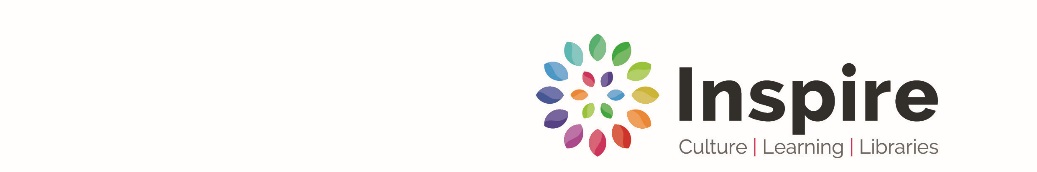 Evaluation of session by tutorCourse Title: Course Title: Course Title: Session Title: Session Title: Session Title: Tutor: Tutor: Venue: Venue: Course code: Course code: Day/Date: Time: Time: Session number:Session number:Number of learners:General Aims and Objectives:An overall description of the main purpose(s) of the course.General Aims and Objectives:An overall description of the main purpose(s) of the course.General Aims and Objectives:An overall description of the main purpose(s) of the course.General Aims and Objectives:An overall description of the main purpose(s) of the course.General Aims and Objectives:An overall description of the main purpose(s) of the course.General Aims and Objectives:An overall description of the main purpose(s) of the course.Group Learning Outcomes:What leaners will know and/or be able to do at the end of the session.Add/delete numbers as necessary.1234Group Learning Outcomes:What leaners will know and/or be able to do at the end of the session.Add/delete numbers as necessary.1234Group Learning Outcomes:What leaners will know and/or be able to do at the end of the session.Add/delete numbers as necessary.1234Individual Learning Outcomes and Differentiation Strategies:(for Family Learning, include learning outcomes for children)What individual learners will know and/or be able to do at the end of the session. Use learner initials to indicate specific learners eg.SC: 1, 2 and 3. Has anxiety and finds it difficult to speak in a group.
JF: 1, 2, 3 and 4. Strong character who can dominate discussion.HL: 1, 2 and 3. Has dyslexia and requires spelling support.Also add any additional learning outcomes that individuals would like to achieve as part of the session.Individual Learning Outcomes and Differentiation Strategies:(for Family Learning, include learning outcomes for children)What individual learners will know and/or be able to do at the end of the session. Use learner initials to indicate specific learners eg.SC: 1, 2 and 3. Has anxiety and finds it difficult to speak in a group.
JF: 1, 2, 3 and 4. Strong character who can dominate discussion.HL: 1, 2 and 3. Has dyslexia and requires spelling support.Also add any additional learning outcomes that individuals would like to achieve as part of the session.Individual Learning Outcomes and Differentiation Strategies:(for Family Learning, include learning outcomes for children)What individual learners will know and/or be able to do at the end of the session. Use learner initials to indicate specific learners eg.SC: 1, 2 and 3. Has anxiety and finds it difficult to speak in a group.
JF: 1, 2, 3 and 4. Strong character who can dominate discussion.HL: 1, 2 and 3. Has dyslexia and requires spelling support.Also add any additional learning outcomes that individuals would like to achieve as part of the session.Equality, Diversity and Inclusion: (including Prevent, Fundamental British Values and Safeguarding)Refer to specific activities within the session. How will E+D, FBV and Safeguarding be embedded? E.g. types of brickwork from around the world, how British law affects the session (eg H + S legislation), celebration of annual cultural events. Avoid using general statements such as ‘All learners will be treated equally.’Equality, Diversity and Inclusion: (including Prevent, Fundamental British Values and Safeguarding)Refer to specific activities within the session. How will E+D, FBV and Safeguarding be embedded? E.g. types of brickwork from around the world, how British law affects the session (eg H + S legislation), celebration of annual cultural events. Avoid using general statements such as ‘All learners will be treated equally.’Equality, Diversity and Inclusion: (including Prevent, Fundamental British Values and Safeguarding)Refer to specific activities within the session. How will E+D, FBV and Safeguarding be embedded? E.g. types of brickwork from around the world, how British law affects the session (eg H + S legislation), celebration of annual cultural events. Avoid using general statements such as ‘All learners will be treated equally.’Personal Learning and Thinking Skills:How will learners develop the 6 areas of PLTS (Independent Enquirers, Creative Thinkers, Reflective Learners, Team workers, Self-Managers and Effective Participants) in this session?Personal Learning and Thinking Skills:How will learners develop the 6 areas of PLTS (Independent Enquirers, Creative Thinkers, Reflective Learners, Team workers, Self-Managers and Effective Participants) in this session?Personal Learning and Thinking Skills:How will learners develop the 6 areas of PLTS (Independent Enquirers, Creative Thinkers, Reflective Learners, Team workers, Self-Managers and Effective Participants) in this session?Embedding of Functional Skills:Refer to specific activities within the session where maths, English and ICT will be embedded.Embedding of Functional Skills:Refer to specific activities within the session where maths, English and ICT will be embedded.Embedding of Functional Skills:Refer to specific activities within the session where maths, English and ICT will be embedded.Health and Safety: Refer to the activity risk assessment for the course. What specific H + S issues need to be considered during this session?Health and Safety: Refer to the activity risk assessment for the course. What specific H + S issues need to be considered during this session?Health and Safety: Refer to the activity risk assessment for the course. What specific H + S issues need to be considered during this session?Time (mins)Learning Outcome CodeTopicGroup/Tutor ActivityIndividual Activity/DifferentiationResourcesAssessment activityRefer to group outcomes aboveThe main focus for this part of the sessionWhat will the group/tutor be doing?What individual activities will be taking place? Will some learners be taking part in extended activities? Will some learners require additional support to complete the task?Resources required for this element of the sessionHow will competence be assessed?StrengthsAreas for developmentActions to be takenAdditional notes/reminders for next session:Additional notes/reminders for next session:Additional notes/reminders for next session: